Муниципальное бюджетное общеобразовательное учреждение«Средняя общеобразовательная школап. Пятидорожное»238442, Россия, Калининградская обл., Багратионовский р – н, п. Пятидорожное ул. Советская д.1 3ател./ факс  8 – 401–5 6 – 6 – 75 – 48, E-mail: pyatidorozhnoe@mail.ruПротокол Общешкольного родительского собрания по теме:«О ВВЕДЕНИИ ФЕДЕРАЛЬНЫХ ГОСУДАРСТВЕННЫХ ОБРАЗОВАТЕЛЬНЫХ СТАНДАРТОВ НАЧАЛЬНОГО ОБЩЕГО И ОСНОВНОГО ОБЩЕГО ОБРАЗОВАНИЯ в 2022-2023 учебном году в 2-х - 4-х классах образовательных организаций»Цели родительского собрания.Повышение правовой компетентности родителей (законных представителей), осознание, что при переходе на ФГОС НОО и ФГОС ООО родители становятся полноправными участниками образовательного процесса.Согласование координация, интеграция усилий школы и семьи в создании условий для развития личности ребёнка.Повышение педагогической культуры родителей.Повышение активности в жизни школы и классного коллектива.Повышение ответственности за воспитание ребёнка.Материалы для проведения собранияПриказ Минпросвещения России от 31.05.2021 N 286 «Об утверждении федерального государственного образовательного стандарта начального общего образования» (Зарегистрировано в Минюсте России 05.07.2021 N 64100) –http://www.consultant.ru/document/cons_doc_LAW_389561/.Приказ Минпросвещения России от 31.05.2021 N 287 «Об утверждении федерального государственного образовательного стандарта основного общего образования» (Зарегистрировано в Минюсте России 05.07.2021 N 64101) –http://www.consultant.ru/document/cons_doc_LAW_389560/.Информационно-методическое письмо о введении федеральных государственных образовательных стандартов начального общего и основного общего образования (Министерство просвещения Российской Федерации от 15 февраля 2022 года № АЗ-113/03) –https://kimc.ms/obrazovanie/fgos/perekhod-na-fgos-2021-g/%D0%9C%D0%B5%D1%82%D0%BE%D0%B4%D1%80%D0%B5%D0%BA%D0%BE%D0%BC%D0%B5%D0%BD%D0%B4%D0%B0%D1%86%D0%B8%D0%B8%20%D0%9C%D0%B8%D0%BD%D0%BF%D1%80%D0%BE%D1%81%D0%B2%D0%B5%D1%89%D0%B5%D0%BD%D0%B8%D1%8F%20%D0%A0%D0%A4%20%D0%BF%D0%BE%20%D0%B2%D0%B2%D0%B5%D0%B4%D0%B5%D0%BD%D0%B8%D1%8E%20%D0%A4%D0%93%D0%9E%D0%A1_15.02.2022.pdfДополнительные материалы можно посмотреть по ссылкам:https://kimc.ms/obrazovanie/fgos/perekhod-na-fgos-2021-g/poleznye-ssylki.phphttps://kimc.ms/obrazovanie/fgos/perekhod-na-fgos-2021-g/https://kimc.ms/obrazovanie/fgos/perekhod-na-fgos-2021-g/fgos-noo/Ход собрания:Вступительное слово директора школы  Молчан Л.ЮВыступление ЗДШ по УВР Ходаковой Ж.М.Уважаемые родители!В целях обеспечения единства образовательного пространства Российской Федерации, идентичности содержания образовательных программ начального общего и основного общего образования, возможности формирования образовательных программ различного уровня сложности и направленности с учётом образовательных потребностей и способностей обучающихся, включая одарённых детей, детей с ограниченными возможностями здоровья приказами Министерства просвещения Российской Федерации от 31 мая 2021 года N 286 и N 287 утверждены обновленные Федеральные государственные образовательные стандарты начального общего и основного общего образования (далее - ФГОС НОО и ООО):С 1 сентября 2022 года для обучающихся 1-5 классов образовательная деятельность будет осуществляться по обновлённым ФГОС:Приказ Министерства просвещения Российской Федерации от 31.05.2021 № 286 «Об утверждении федерального государственного образовательного стандарта начального общего образования» (Зарегистрирован 05.07.2021 № 64100)  Приказ Министерства просвещения Российской Федерации от 31.05.2021 № 287 «Об утверждении федерального государственного образовательного стандарта основного общего образования» (Зарегистрирован 05.07.2021 № 64101) Обращаем ваше внимание, что обновлённые ФГОС сохраняют многие принципы организации обучения, но при этом имеют и некоторые особенности. Обратим ваше внимание на важные, на наш взгляд, моменты: Основой организации образовательной деятельности в соответствии с обновлённым ФГОС остаетсясистемно - деятельностный подход, ориентирующий учителей на создание условий, инициирующих активную деятельность обучающихся на уроках.Новые стандарты НОО и ООО требуют, чтобы содержание ООП НОО и ООО было вариативным. Это значит, что школы все больше должны ориентироваться на потребности учеников и предлагать им различные варианты программ в рамках одного уровня образования. Школа может обеспечить вариативность ООП тремя способами. Первый – в структуре программ НОО и ООО школа может предусмотреть учебные предметы, учебные курсы и учебные модули. Второй – школа может разрабатывать и реализовывать программы углубленного изучения отдельных предметов. Для этого на уровне ООО добавили предметные результаты на углубленном уровне для математики, информатики, физики, химии и биологии. Третий способ – школа может разрабатывать и реализовывать индивидуальные учебные планы в соответствии с образовательными потребностями и интересами учеников.Вариативность даёт школе возможность выбирать, как именно формировать программы. Учителя смогут обучать учеников в соответствии с их способностями и запросами и так, как считают нужным. При этом, однако, нужно учитывать и требования к предметным результатам.В новых ФГОС подробнее описывают результаты освоения ООП НОО и ООО – личностные, метапредметные, предметные.Рабочие программы учебных предметов, учебных курсов, курсов внеурочной деятельности и учебных модулей нужно формировать с учётом рабочей программы воспитания. Тематическое планирование рабочих программ теперь должно включать возможность использования ЭОР и ЦОР по каждой теме. Кроме того, в рабочих программах внеурочной деятельности нужно указывать формы проведения занятий.Новые ФГОС НОО и ООО регламентируют перечень обязательных предметных областей, учебных предметов и учебных модулей.Школы получили право учитывать свои ресурсы и пожелания родителей, чтобы вводить второй иностранный язык, родной язык и литературу/литературное чтение на родном языке. Это позитивное изменение для школ, которые не могут обеспечить качественное изучение этих предметов. Также, чтобы ввести эти предметы, нужны письменные заявления родителей (законных представителей).Родители по-прежнему смогут принимать участие в формировании вариативной части основных образовательных программ начального общего и основного общего образования школы, т. е. выбирать с учётом мнения ребенка факультативные и элективные учебные курсы, предлагаемые школой, а также учебные модули, обеспечивающие различные образовательные потребности и интересы обучающихся, в том числе этнокультурные.Так же в целях обеспечения индивидуальных потребностей, интересов учеников, запросов родителей (законных представителей) несовершеннолетних обучающихся, возможностей школы вариативная часть образовательных программ начального и основного общего образованиявключает курсы внеурочной деятельности.Изменили объем часов аудиторной нагрузки. Подробнее смотрите в таблице:В разделе «Общие положения» указали, что ФГОС НОО не нужно применять для обучения детей с ОВЗ и интеллектуальными нарушениями. Адаптированные программы на уровне ООО разрабатывают на основе нового ФГОС ООО. Для этого в него внесли вариации предметов. Например, для глухих и слабослышащих можно не включать в программу музыку. При этом для всех детей с ОВЗ вместо физкультуры надо внести адаптивную физкультуру. Если школа увеличивает срок освоения адаптированной программы до шести лет, то объем аудиторных часов не может превышать 6018.Старый ФГОС требований к использованию электронных средств обучения и дистанционных технологий не устанавливал. Теперь новый ФГОС фиксирует право школы применять различные образовательные технологии. Это нововведение поможет школе обосновать перед родителями использование, например, электронного обучения и дистанционных образовательных технологий. При этом, если школьники учатся с использованием дистанционных технологий, школа должна обеспечить их индивидуальным авторизованным доступом ко всем ресурсам. И доступ должен быть как на территории школы, так и за её пределами.Согласно старым ФГОС у учеников в школьной библиотеке должен быть доступ к информационным интернет-ресурсам, коллекциям медиаресурсов. Сейчас новые ФГОС определяют, что доступ к информационно-образовательной среде должен быть у каждого ученика и родителя или законного представителя в течение всего периода обучения.Новые стандарты НОО и ООО разрешают организовать образовательную деятельность при помощи деления на группы. Обучение в группах можно строить по-разному: с учётом успеваемости, образовательных потребностей и интересов, целей. Это позволит учителям реализовывать дифференцированный подход.Теперь составлять учебный  план школа будет совместно с родителями. Для этого разработана анкета для родителей (законных представителей) Анкета размещена на сайте ОО в разделе ФГОС НОО и ООО. Приложение 1Анкета  «Выбор учебных предметов и курсов для учебного плана с 1­го по 4­й класс по обновлённому ФГОС НОО»Уважаемые родители (законные представители)!В 2022-2023 учебном году Ваши дети начнут учиться по новому ФГОС НОО. Приглашаем Вас принять участие в проектировании учебного плана основной образовательной программы. Ответы на вопросы анкеты помогут сформировать учебный план для Ваших детей с учётом их индивидуальных потребностей.1. Хотели бы Вы, чтобы Ваш ребёнок изучал родной русский язык и/или литературное чтение на родном русском языке?	Да, оба предмета	Да, только родной язык	Да, только литературное чтение на родном языке	Нет	Не знаю2. Хотели бы Вы, чтобы Ваш ребенок изучал отдельные учебные предметы на углубленном уровне?	Да        Нет             Не знаю3. Какие предметы из предложенного перечня Вы выбрали бы своему ребенку для изучения на углубленном уровне?	Русский язык	Литературное чтение	Родной язык	Литературное чтение на родном языке	Иностранный язык	Математика	Окружающий мир	Другой предмет (укажите какой)
												
4. Для изучения каких предметов в учебном плане Вашего ребенка Вам хотелось бы увеличить количество часов по сравнению с обязательным (то есть изучать не углубленно, а расширенно, больше внимания уделяя отработке базовых понятий, более широкому включению практико­ориентированных заданий и т. п.)?	Русский язык	Литературное чтение	Родной язык	Литературное чтение на родном языке	Иностранный язык	Математика	Окружающий мир	Основы религиозных культур и светской этики	Изобразительное искусство	Музыка	Технология 	Физическая культура5. Хотели бы Вы, чтобы обучение Вашего ребенка строилось с учётом его способностей, уровня успеваемости, предметных предпочтений в малых группах со сходными потребностями?	Да        Нет         Не знаю6. Выберите те учебные предметы, курсы (в том числе внеурочной деятельности), которые были бы интересны Вашему ребенку, соответствовали его потребностям и были бы включены в учебный план.	Информатика	Шахматы	Проектная и исследовательская деятельность	Краеведение	Риторика	Элементы логики	Творческая деятельность в среде программирования Scratch	«По тропинкам здоровья»	Фотодизайн	<...>7. Запишите Ваши предложения по формированию учебного плана Вашего ребенка, которые не нашли отражения в предыдущих вопросах.Приложение 2Анкетадля родителей будущих пятиклассников «Выбор учебных предметов и курсов для учебного плана с 5­го по 9­й класс по обновлённому ФГОС ООО»Уважаемые родители (законные представители)!В 2022-2023 учебном году Ваши дети начнут учиться по новому ФГОС ООО. Приглашаем Вас принять участие в проектировании учебного плана основной образовательной программы. Ответы на вопросы анкеты помогут сформировать учебный план для Ваших детей с учётом их индивидуальных потребностей.Выберите один из учебных модулей предметной области «Основы духовно­нравственной культуры народов России» для изучения Вашим ребёнком (примечание: этот перечень образовательная организация корректирует в зависимости от своих условий и возможностей).	«Основы православной культуры»	«Основы духовно­нравственной культуры народов России»	«Основы религиозных культур народов России»	«Основы светской этики»2. Хотели бы Вы, чтобы Ваш ребенок изучал родной русский язык и/или родную литературу?	Да, оба предмета	Да, только родной язык	Да, только родную литературу	Нет	Не знаю3. Хотели бы Вы, чтобы Ваш ребёнок изучал второй иностранный язык?	Да          Нет         Не знаюЕсли Ваш ответ «да», то выберите из предложенного перечня язык:	Немецкий	Английский 4. Хотели бы Вы, чтобы учебный план Вашего ребенка реализовывал профильное обучение (то есть углубленно изучались отдельные предметные области, учебные предметы)?	Да          Нет         Не знаю5. Какой профиль Вы выбрали бы для своего ребенка?	Гуманитарный (обязательное изучение предметов на углубленном уровне в основном из предметных областей «Русский язык и литература», «Иностранный язык»)	Естественно­научный (обязательное изучение предметов на углубленном уровне в основном из предметных областей «Естественно­научные предметы», «Математика и информатика»)	Социально­экономический (обязательное изучение предметов на углубленном уровне в основном из предметных областей «Математика и информатика»; «Общественно­научные предметы»)	Технологический (обязательное изучение предметов на углубленном уровне в основном из предметных областей «Математика и информатика», «Технология»)	Универсальный (нет предпочтения предметных областей, предметы на углубленном уровне могут не изучаться)6. Какие предметы из предложенного перечня Вы выбрали бы своему ребенку для изучения на углубленном уровне?	Русский язык	Математика	Информатика	Физика	Химия	Биология	Другой предмет (укажите какой)													
7. Для изучения каких предметов в учебном плане Вашего ребенка Вам хотелось бы увеличить количество часов по сравнению с обязательным (то есть изучать не углубленно, а расширенно, больше внимания уделяя отработке базовых понятий, более широкому включению практико­ориентированных заданий и т. п.)?	Русский язык	Литература	Родной язык	Родная литература	Иностранный язык	Второй иностранный язык	Математика	Информатика	История	Обществознание	География	Физика	Химия	Биология	Изобразительное искусство	Музыка	Технология	Физическая культура	Основы безопасности жизнедеятельности8. Хотели бы Вы, чтобы обучение Вашего ребенка строилось с учётом его способностей, уровня успеваемости, предметных предпочтений в малых группах со сходными потребностями?	Да          Нет         Не знаю10. Запишите Ваши предложения по формированию учебного плана Вашего ребёнка, которые не нашли отражения в предыдущих вопросах.Анкета по выбору курсов внеурочной деятельности вам будет предложена классными руководителями.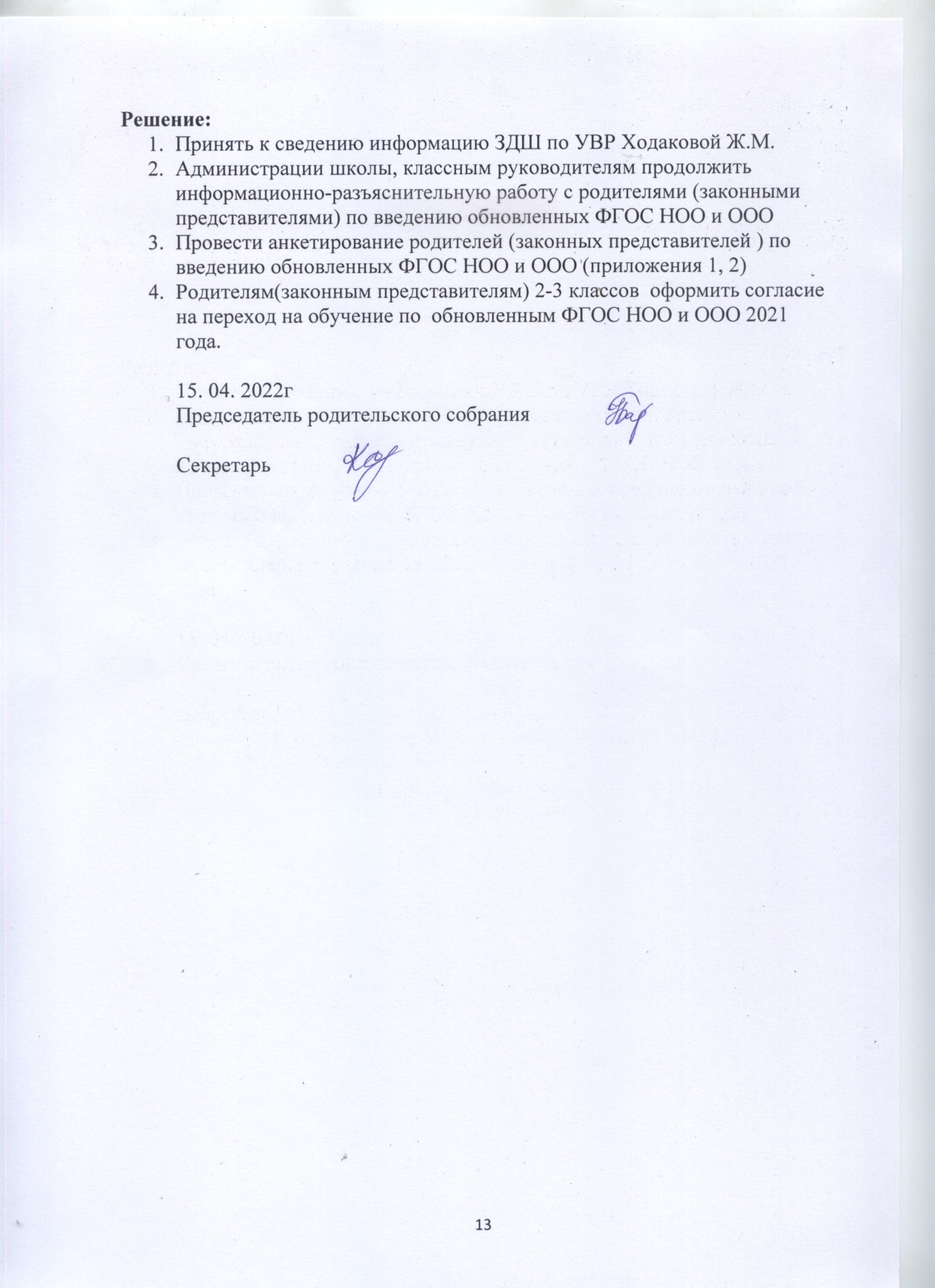 Учебный план НООУчебный план НООПредметные области Учебные предметы (учебные модули) Русский язык и литературное чтение Русский язык Литературное чтение Родной язык и литературное чтение на родном языке Родной язык и (или) государственный язык республики Российской Федерации Литературное чтение на родном языке Иностранный язык Иностранный язык Математика и информатика Математика Обществознание и естествознание (Окружающий мир) Окружающий мир Основы религиозных культур и светской этики Основы религиозных культур и светской этики: -учебный модуль «Основы православной культуры»; - учебный модуль «Основы иудейской культуры»; - учебный модуль «Основы буддистской культуры»; - учебный модуль «Основы исламской культуры»; - учебный модуль «Основы религиозных культур народов России»; - учебный модуль «Основы светской этики»Искусство Изобразительное искусство МузыкаТехнология Технология Физическая культура Физическая культура Учебный план ОООУчебный план ОООПредметные области Учебные предметы (учебные курсы или учебные модули) Русский язык и литература Русский язык Литература Родной язык и родная литература Родной язык и (или) государственный язык республики Российской Федерации Родная литература Иностранные языки Иностранный язык Второй иностранный язык Математика и информатика Математика: - учебные курсы «Алгебра», «Геометрия», «Вероятность и статистика» Информатика Общественно-научные предметы История: -учебные курсы «История России», «Всеобщая история» Обществознание География Естественно-научные предметы Физика Химия Биология Основы духовно-нравственной культуры народов России Выбор одного из учебных курсов (учебных модулей) из перечня, предлагаемого организацией, осуществляется по заявлению обучающихся, родителей (законных представителей) несовершеннолетних обучающихся Искусство Изобразительное искусство Музыка Технология Технология Физическая культура и основы безопасности жизнедеятельности Физическая культура Основы безопасности жизнедеятельности Границы аудиторной нагрузки Старый ФГОС НОО Новый ФГОС НОО Минимум 2904 2954 Максимум 3345 3190 Границы аудиторной нагрузки Старый ФГОС ООО Новый ФГОС ООО Минимум 5267 5058 Максимум 6020 5549 Объем внеурочной деятельности на уровне НОООбъем внеурочной деятельности на уровне НОООбъем внеурочной деятельности на уровне НООГраницы нагрузки1350 часов1320 часов (п. 32.2 ФГОС НОО)